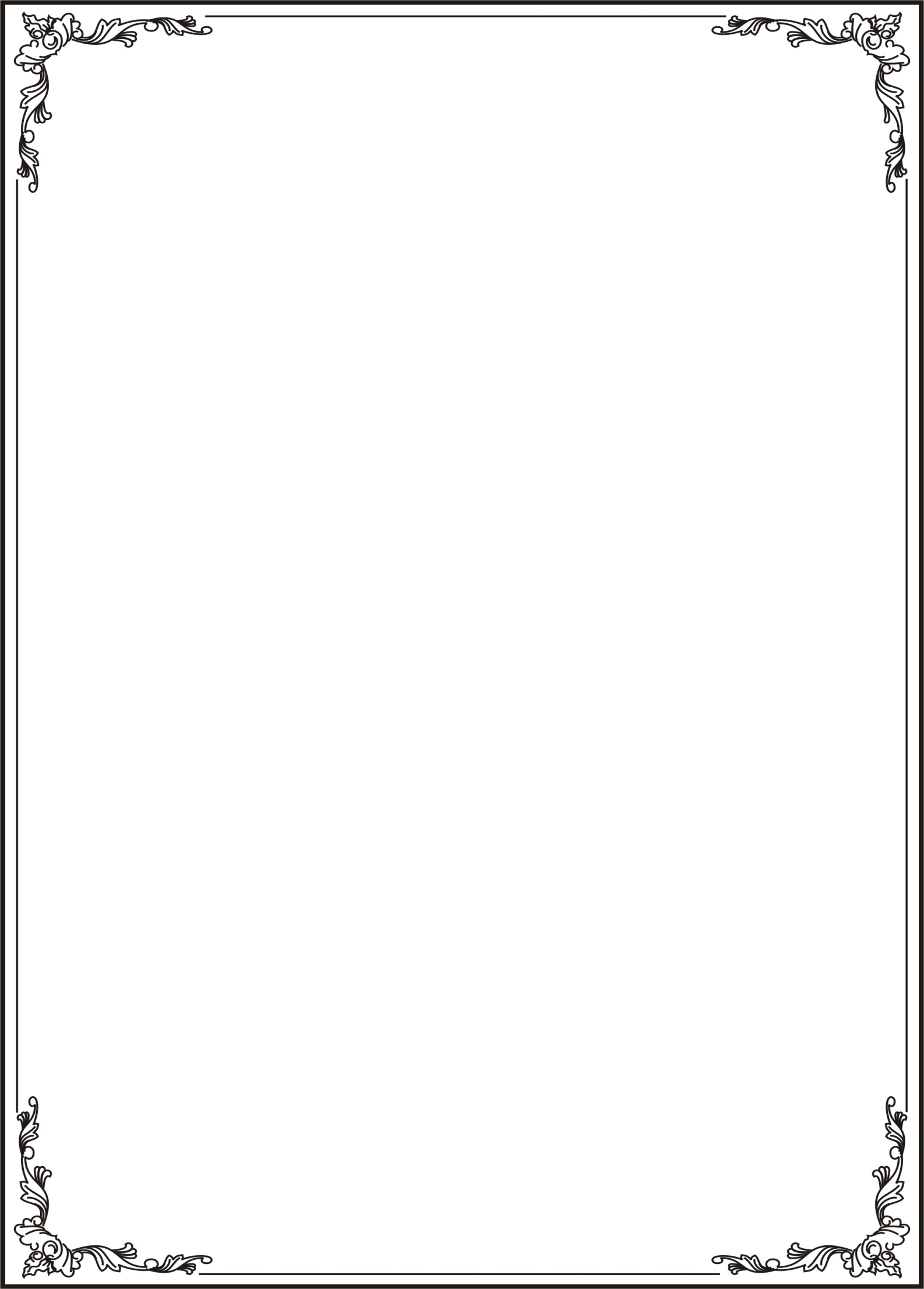 MỤC TIÊU CHẤT LƯỢNG (NĂM 2021-2022)1. 100% các nội dung trong Mục tiêu chất lượng chung của Cục được tiếp nhận, phân công công chức triển khai và tổ chức thực hiện đạt hiệu quả cao. 2. Xây dựng và thực hiện bảo trì, chăm sóc cho 100% các trang thiết bị văn phòng, công nghệ thông tin tại Cục theo đúng kế hoạch đã được phê duyệt. 3. Chuẩn hóa việc sắp xếp và quản lý hồ sơ, trong đó 100% phương tiện lưu trữ được đánh tên, gắn mã số và sắp xếp đảm bảo dễ tìm, dễ thấy, dễ sử dụng; tổ chức khoa học hồ sơ công việc trước khi đưa vào lưu trữ./.                                                               CHÁNH VĂN PHÒNGKẾ HOẠCH THỰC HIỆN Mục tiêu chất lượng (Năm 2021-2022)BIỆN PHÁP THEO DÕI THỰC HIỆN MỤC TIÊU CHẤT LƯỢNG (NĂM 2021-2022)Định kỳ hàng năm, tổng hợp báo cáo Lãnh đạo Cục kết quả thực hiện mục tiêu chất lượng.Sử dụng các hành động khắc phục và phòng ngừa khi mục tiêu chất lượng không được đảm bảo. CỤC THI HÀNH ÁN DÂN SỰ TỈNH YÊN BÁI VĂN PHÒNG CỘNG HÒA XÃ HỘI CHỦ NGHĨA VIỆT NAMĐộc lập - Tự do - Hạnh phúcYên Bái, ngày 13 tháng 5 năm 2021TTNội dung mục tiêuBiện pháp thực hiệnTrách nhiệm thực hiệnThời hạn thực hiệnGhi chú1.Mục tiêu chất lượng số 1Tiếp nhận và phổ biến mục tiêu chất lượng của Cục, giao nhiệm vụ cho công chức, người lao động Lãnh đạo Văn phòng Tháng 6/20211.Mục tiêu chất lượng số 1Triển khai bám sát các bước trong kế hoạch, tổ chức thực hiện có kết quả theo nhiệm vụ được phân côngCông chức, người lao động Thường xuyên 1.Mục tiêu chất lượng số 1Tổ chức họp nội bộ và đánh giá kết quả đạt được so với mục tiêu Lãnh đạo Văn phòng Toàn bộ công chức, người lao động Hàng quý2.Mục tiêu chất lượng số 2Kiểm kê, đánh giá tình trạng trang thiết bị văn phòng, hệ thống công nghệ thông tin Bộ phận quản trịTheo Kế hoạch2.Mục tiêu chất lượng số 2Lập kế hoạch bảo trì và trình Lãnh đạo phê duyệt Bộ phận quản trịLãnh đạo Văn phòngTheo Kế hoạch2.Mục tiêu chất lượng số 2Thực hiện bảo trì và tổ chức kiểm tra, nghiệm thu, bàn giao Bộ phận quản trị, các đơn vị, bộ phận sử dụng thiết bịTheo Kế hoạch2.Mục tiêu chất lượng số 2Cập nhật hồ sơ theo dõi quá trình bảo trì, chăm sóc thiết bị Bộ phận quản trịSau bảo trì, chăm sóc3Mục tiêu chất lượng số 3Phân loại toàn bộ các tủ lưu, hộp lưu trữ và thống nhất phương pháp đánh mã số, nhãn hiệu chỉ dẫn Lãnh đạo Văn phòngtoàn bộ công chức, người lao độngThường xuyên3Mục tiêu chất lượng số 3Triển khai đánh tên, gắn mã số cho các cặp, hộp, file ... hồ sơ lưu Lãnh đạo Văn phòngtoàn bộ công chức, ngươi lao độngThường xuyên 3Mục tiêu chất lượng số 3Triển khai thiết lập hệ thống các danh mục, biên mục chi tiết, khoa học hồ sơLãnh đạo Văn phòngtoàn bộ công chức, ngươi lao độngThường xuyên 3Mục tiêu chất lượng số 3Thống nhất, quy định trong nội bộ việc tra cứu sử dụng, sắp xếp và quản lý hồ sơ Lãnh đạo Văn phòngtoàn bộ công chức, ngươi lao độngThường xuyên 